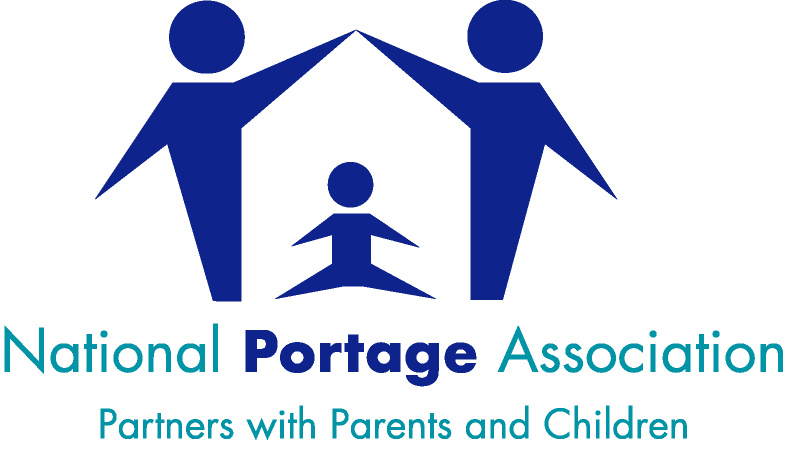 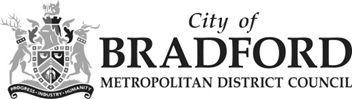 New updated Portage Training from the National Portage Association (NPA) www.portage.org.uk “Portage Workshop: A Small Steps Approach to Learning for Children with SEND”2 Days and a 1 day follow upMonday 6th February 2023       	9:15am – 3:00pmTuesday 7th February 2023		9:15am – 3:00pm Monday 27th February 2023		9:15am – 1.00pm – follow up dayChange of Venue: Farcliffe Children’s Centre, 56 Toller Lane, Bradford, BD8 8QHAttendance on all 3 days is required for this courseThis 3 day workshop is open to anyone working with young children (under 7) with additional needs /disabilities and their families. It covers the core curriculum set out by the National Portage Association. The course is very relevant for parents and all Early Years Practitioners, SENCOs & Teachers particularly those working in nurseries and 2 year provision, Schools, Children’s Centres and other Early years settings. The course will cover – The Portage ModelWorking in Partnership with parents/carersAgreeing long term goals and writing clear teaching targetsHelping children learn by the small step approach (task analysis)Specialist teaching techniquesPlay for children with additional needsRecording and evaluating children’s developmental progressCOST: For the 3 day course plus materials and certificate - £170 NB please provide your own refreshmentsFor assistance on booking via the below link contact: Karen.Bickerton@bradford.gov.ukTo book places please click on this link –  http://www.skills4bradford.co.uk/Training Booking tip – please open full screen and click on Training and Events - Type “Portage Workshop” in the “Keywords” box